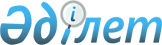 О районном бюджете на 2018-2020 годыРешение Атбасарского районного маслихата Акмолинской области от 22 декабря 2017 года № 6С 15/2. Зарегистрировано Департаментом юстиции Акмолинской области 3 января 2018 года № 6270.
      Примечание РЦПИ.

      В тексте документа сохранена пунктуация и орфография оригинала.
      В соответствии с пунктом 2 статьи 9 Бюджетного кодекса Республики Казахстан от 4 декабря 2008 года, подпунктом 1) пункта 1 статьи 6 Закона Республики Казахстан от 23 января 2001 года "О местном государственном управлении и самоуправлении в Республике Казахстан", Атбасарский районный маслихат РЕШИЛ:
      1. Утвердить районный бюджет на 2018-2020 годы согласно приложениям 1, 2 и 3 соответственно, в том числе на 2018 год в следующих объемах:
      1) доходы – 5 644 344,6 тысячи тенге, в том числе:
      налоговые поступления – 1 066 992,0 тысячи тенге;
      неналоговые поступления – 7 885,4 тысяч тенге;
      поступления от продажи основного капитала – 75 499,8 тысяч тенге;
      поступления трансфертов – 4 493 967,4 тысячи тенге;
      2) затраты – 5 660 167,3 тысяч тенге;
      3) чистое бюджетное кредитование – 6 543,4 тысячи тенге:
      бюджетные кредиты – 10 523,0 тысячи тенге;
      погашение бюджетных кредитов – 3 979,6 тысяч тенге;
      4) сальдо по операциям с финансовыми активами – -10 000,0 тысяч тенге:
      приобретение финансовых активов – 0 тысяч тенге;
      поступления от продажи финансовых активов государства – 10 000,0 тысяч тенге;
      5) дефицит (профицит) бюджета – -12 366,1 тысяч тенге;
      6) финансирование дефицита (использование профицита) бюджета – 12 366,1 тысяч тенге:
      поступление займов – 10 523,0 тысячи тенге;
      погашение займов – 3 979,6 тысяч тенге;
      используемые остатки бюджетных средств – 5 822,7 тысячи тенге.
      Сноска. Пункт 1 - в редакции решения Атбасарского районного маслихата Акмолинской области от 28.11.2018 № 6С 25/2 (вводится в действие с 01.01.2018).


      2. Учесть, что в районном бюджете на 2018 год предусмотрен объем бюджетных изъятий из бюджета города Атбасар в районный бюджет в сумме 183 534 тысячи тенге.
      3. Учесть, что в районном бюджете на 2018 год предусмотрен объем бюджетной субвенции, передаваемый из областного бюджета в районный бюджет в сумме 2 273 379 тысяч тенге.
      4. Учесть, что в районном бюджете на 2018 год предусмотрен объем бюджетной субвенции, передаваемый из районного бюджета в бюджет Мариновского сельского округа в сумме 7 117 тысяч тенге.
      5. Утвердить резерв местного исполнительного органа района на 2018 год в сумме 3 193,3 тысячи тенге.
      Сноска. Пункт 5 - в редакции решения Атбасарского районного маслихата Акмолинской области от 19.10.2018 № 6С 24/2 (вводится в действие с 01.01.2018).


      6. Утвердить бюджетные программы сел и сельских округов, согласно приложениям 4, 5, 6.
      7. Учесть, что в районном бюджете на 2018 год предусмотрены целевые трансферты и бюджетные кредиты из республиканского бюджета, согласно приложению 7.
      Распределение указанных сумм целевых трансфертов и бюджетных кредитов определяется постановлением акимата района.
      8. Учесть, что в районном бюджете на 2018 год предусмотрены целевые трансферты из областного бюджета, согласно приложению 8.
      Распределение указанных сумм целевых трансфертов определяется постановлением акимата района.
      9. Учесть, что в районном бюджете на 2018 год предусмотрено распределение трансфертов органам местного самоуправления между селами и сельскими округами, согласно приложению 9.
      10. Утвердить перечень бюджетных программ, не подлежащих секвестру в процессе исполнения районного бюджета на 2018 год, согласно приложению 10.
      11. Учесть, что в районном бюджете на 2018 год предусмотрено погашение основного долга по бюджетным кредитам, выделенным в 2010-2017 годах для реализации мер социальной поддержки специалистов в сумме 3 979,6 тысяч тенге.
      Сноска. Пункт 11 в редакции решения Атбасарского районного маслихата Акмолинской области от 11.04.2018 № 6С 19/3 (вводится в действие с 01.01.2018).


      12. Учесть, что в районном бюджете на 2018 год предусмотрено вознаграждение по бюджетным кредитам, выделенным из республиканского бюджета на проведение ремонта общего имущества кондоминиума в сумме 32 тысячи тенге.
      13. Учесть, что в районном бюджете на 2018 год предусмотрено вознаграждение по бюджетным кредитам, выделенным из республиканского бюджета для реализации мер социальной поддержки специалистов в сумме 5,2 тысяч тенге.
      Сноска. Пункт 13 - в редакции решения Атбасарского районного маслихата Акмолинской области от 28.11.2018 № 6С 25/2 (вводится в действие с 01.01.2018).


      14. Установить специалистам в области социального обеспечения, образования и культуры, являющимся гражданскими служащими и работающим в сельской местности, повышенные на двадцать пять процентов должностные оклады и тарифные ставки, по сравнению с окладами и ставками гражданских служащих, занимающихся этими видами деятельности в городских условиях.
      15. Настоящее решение вступает в силу со дня государственной регистрации в Департаменте юстиции Акмолинской области и вводится в действие с 1 января 2018 года.
      "СОГЛАСОВАНО"
      22 декабря 2017 года Районный бюджет на 2018 год
      Сноска. Приложение 1 - в редакции решения Атбасарского районного маслихата Акмолинской области от 28.11.2018 № 6С 25/2 (вводится в действие с 01.01.2018). Районный бюджет на 2019 год
      Сноска. Приложение 2 - в редакции решения Атбасарского районного маслихата Акмолинской области от 28.11.2018 № 6С 25/2 (вводится в действие с 01.01.2018). Районный бюджет на 2020 год Бюджетные программы сел и сельских округов на 2018 год
      Сноска. Приложение 4 - в редакции решения Атбасарского районного маслихата Акмолинской области от 19.10.2018 № 6С 24/2 (вводится в действие с 01.01.2018). Бюджетные программы сел и сельских округов на 2019 год Бюджетные программы сел и сельских округов на 2020 год Целевые трансферты и бюджетные кредиты из республиканского бюджета на 2018 год
      Сноска. Приложение 7 - в редакции решения Атбасарского районного маслихата Акмолинской области от 28.11.2018 № 6С 25/2 (вводится в действие с 01.01.2018). Целевые трансферты из областного бюджета на 2018 год
      Сноска. Приложение 8 - в редакции решения Атбасарского районного маслихата Акмолинской области от 28.11.2018 № 6С 25/2 (вводится в действие с 01.01.2018). Распределение трансфертов органам местного самоуправления между селами и сельскими округами на 2018 год
      Сноска. Приложение 9 - в редакции решения Атбасарского районного маслихата Акмолинской области от 19.10.2018 № 6С 24/2 (вводится в действие с 01.01.2018). Перечень бюджетных программ, не подлежащих секвестру в процессе исполнения районного бюджета на 2018 год
					© 2012. РГП на ПХВ «Институт законодательства и правовой информации Республики Казахстан» Министерства юстиции Республики Казахстан
				
      Председатель сессии
районного маслихата

Садвокасов М.Н.

      Секретарь Атбасарского
районного маслихата

Борумбаев Б.А.

      Аким Атбасарского района

А.А.Калжанов
Приложение 1
к решению Атбасарского
районного маслихата
от 22 декабря 2017 года
№ 6С 15/2
Категория
Категория
Категория
Категория
Сумма, тысячи тенге
Класс
Класс
Класс
Сумма, тысячи тенге
Подкласс
Подкласс
Сумма, тысячи тенге
Наименование
Сумма, тысячи тенге
1
2
3
4
5
I. Доходы
5 644 344,6
1
Налоговые поступления
1 066 992,0
01
Подоходный налог
11 156,0
2
Индивидуальный подоходный налог
11 156,0
03
Социальный налог
532 442,0
1
Социальный налог
532 442,0
04
Налоги на собственность
405 472,9
1
Налоги на имущество
365 883,4
3
Земельный налог
10 550,0
4
Налог на транспортные средства
26 148,0
5
Единый земельный налог
2 891,5
05
Внутренние налоги на товары, работы и услуги
108 385,1
2
Акцизы
6 888,0
3
Поступления за использование природных и других ресурсов
67 840,0
4
Сборы за ведение предпринимательской и профессиональной деятельности 
33 440,6
5
Налог на игорный бизнес
216,5
08
Обязательные платежи, взимаемые за совершение юридически значимых действий и (или) выдачу документов уполномоченными на то государственными органами или должностными лицами
9 536,0
1
Государственная пошлина
9 536,0
2
Неналоговые поступления
7 885,4
01
Доходы от государственной собственности
5 140,3
1
Поступления части чистого дохода государственных предприятий
4,0
5
Доходы от аренды имущества, находящегося в государственной собственности
5 038,7
7
Вознаграждения по кредитам, выданным из государственного бюджета
37,2
9
Прочие доходы от государственной собственности
60,4
02
Поступления от реализации товаров (работ, услуг) государственными учреждениями, финансируемыми из государственного бюджета
1,2
1
Поступления от реализации товаров (работ, услуг) государственными учреждениями, финансируемыми из государственного бюджета
1,2
06
Прочие неналоговые поступления
2 743,9
1
Прочие неналоговые поступления
2 743,9
3
Поступление от продажи основного капитала
75 499,8
01
Продажа государственного имущества, закрепленного за государственными учреждениями
21 562,6
1
Продажа государственного имущества, закрепленного за государственными учреждениями
21 562,6
03
Продажа земли и нематериальных активов
53 937,2
1
Продажа земли 
53 847,0
2
Продажа нематериальных активов
90,2
4
Поступления трансфертов
4 493967,4
01
Трансферты из нижестоящих органов государственного управления
183 534,0
3
Трансферты из бюджетов городов районного значения, сел, поселков, сельских округов
183 534,0
02
Трансферты из вышестоящих органов государственного управления
4 310 433,4
2
Трансферты из областного бюджета
4 310 433,4
Функциональная группа
Функциональная группа
Функциональная группа
Функциональная группа
Сумма, тысячи тенге
Администратор Бюджетных программ
Администратор Бюджетных программ
Администратор Бюджетных программ
Сумма, тысячи тенге
Программа
Программа
Сумма, тысячи тенге
Наименование
Сумма, тысячи тенге
1
2
3
4
5
II. Затраты
5 660 167,3
01
Государственные услуги общего характера
309 937,8
01
112
Аппарат маслихата района (города областного значения)
17 802,0
01
112
001
Услуги по обеспечению деятельности маслихата района (города областного значения)
17 582,0
01
112
003
Капитальные расходы государственного органа
220,0
01
122
Аппарат акима района (города областного значения)
93 643,2
01
122
001
Услуги по обеспечению деятельности акима района (города областного значения)
93 643,2
01
123
Аппарат акима района в городе, города районного значения, поселка, села, сельского округа
117 496,0
01
123
001
Услуги по обеспечению деятельности акима района в городе, города районного значения, поселка, села, сельского округа
117 496,0
01
459
Отдел экономики и финансов района (города областного значения)
28 800,0
01
459
001
Услуги по реализации государственной политики в области формирования и развития экономической политики, государственного планирования, исполнения бюджета и управления коммунальной собственностью района (города областного значения)
26 056,6
01
459
003
Проведение оценки имущества в целях налогообложения
1 955,0
01
459
010
Приватизация, управление коммунальным имуществом, постприватизационная деятельность и регулирование споров, связанных с этим
788,4
01
492
Отдел жилищно-коммунального хозяйства, пассажирского транспорта, автомобильных дорог и жилищной инспекции района (города областного значения)
52 196,6
01
492
001
Услуги по реализации государственной политики на местном уровне в области жилищно-коммунального хозяйства, пассажирского транспорта, автомобильных дорог и жилищной инспекции
15 439,6
01
492
013
Капитальные расходы государственного органа 
1 589,0
01
492
113
Целевые текущие трансферты из местных бюджетов
35 168,0
02
Оборона
9 846,2
02
122
Аппарат акима района (города областного значения)
9 846,2
02
122
005
Мероприятия в рамках исполнения всеобщей воинской обязанности
4 813,0
02
122
006
Предупреждение и ликвидация чрезвычайных ситуаций масштаба района (города областного значения)
4 862,2
02
122
007
Мероприятия по профилактике и тушению степных пожаров районного (городского) масштаба, а также пожаров в населенных пунктах, в которых не созданы органы государственной противопожарной службы
171,0
03
Общественный порядок, безопасность, правовая, судебная, уголовно-исполнительная деятельность
3 246,0
03
492
Отдел жилищно-коммунального хозяйства, пассажирского транспорта, автомобильных дорог и жилищной инспекции района (города областного значения)
3 246,0
03
492
021
Обеспечение безопасности дорожного движения в населенных пунктах
3 246,0
04
Образование
2 767 499,7
04
464
Отдел образования района (города областного значения)
2 767 499,7
04
464
001
Услуги по реализации государственной политики на местном уровне в области образования 
9 510,0
04
464
003
Общеобразовательное обучение
2 171 587,3
04
464
005
Приобретение и доставка учебников, учебно-методических комплексов для государственных учреждений образования района (города областного значения)
53 895,0
04
464
006
Дополнительное образование для детей 
100 930,0
04
464
009
Обеспечение деятельности организаций дошкольного воспитания и обучения
107 169,0
04
464
015
Ежемесячные выплаты денежных средств опекунам (попечителям) на содержание ребенка-сироты (детей-сирот), и ребенка (детей), оставшегося без попечения родителей
29 274,5
04
464
040
Реализация государственного образовательного заказа в дошкольных организациях образования
251 036,0
04
464
067
Капитальные расходы подведомственных государственных учреждений и организаций
44 097,9
06
Социальная помощь и социальное обеспечение
227 501,5
06
451
Отдел занятости и социальных программ района (города областного значения)
224 539,6
06
451
001
Услуги по реализации государственной политики на местном уровне в области обеспечения занятости и реализации социальных программ для населения
31 313,2
06
451
002
Программа занятости
63 023,9
06
451
005
Государственная адресная социальная помощь
21 420,0
06
451
006
Оказание жилищной помощи
352,5
06
451
007
Социальная помощь отдельным категориям нуждающихся граждан по решениям местных представительных органов
21 849,0
06
451
010
Материальное обеспечение детей-инвалидов, воспитывающихся и обучающихся на дому
1 032,6
06
451
014
Оказание социальной помощи нуждающимся гражданам на дому
20 959,8
06
451
017
Обеспечение нуждающихся инвалидов обязательными гигиеническими средствами и предоставление услуг специалистами жестового языка, индивидуальными помощниками в соответствии с индивидуальной программой реабилитации инвалида
11 434,2
06
451
011
Оплата услуг по зачислению, выплате и доставке пособий и других социальных выплат
210,0
06
451
023
Обеспечение деятельности центров занятости населения
30 392,2
06
451
050
Реализация Плана мероприятий по обеспечению прав и улучшению качества жизни инвалидов в Республике Казахстан на 2012-2018 годы
15 041,2
06
054
Размещение государственного социального заказа в неправительственных организациях
7 511,0
06
464
Отдел образования района (города областного значения)
2 961,9
06
464
030
Содержание ребенка (детей), переданного патронатным воспитателям
722,9
06
464
031
Государственная поддержка по содержанию детей-сирот и детей, оставшихся без попечения родителей, в детских домах семейного типа и приемных семьях
2 239,0
07
Жилищно-коммунальное хозяйство
1 783 844,6
07
467
Отдел строительства района (города областного значения)
1 306 788,1
07
467
003
Проектирование и (или) строительство, реконструкция жилья коммунального жилищного фонда
336 447,3
07
467
004
Проектирование, развитие и (или) обустройство инженерно-коммуникационной инфраструктуры
301 381,6
07
467
058
Развитие системы водоснабжения и водоотведения в сельских населенных пунктах
283 171,4
07
467
063
Строительство жилых домов и общежитий для переселения жителей из зон обрушения
385 787,8
07
492
Отдел жилищно-коммунального хозяйства, пассажирского транспорта, автомобильных дорог и жилищной инспекции района (города областного значения)
477 056,5
07
492
005
Снос аварийного и ветхого жилья
12 320,0
07
492
011
Обеспечение бесперебойного теплоснабжения малых городов
450 924,0
07
492
026
Организация эксплуатации тепловых сетей, находящихся в коммунальной собственности районов (городов областного значения)
8 000,0
07
492
028
Развитие коммунального хозяйства
5 812,5
08
Культура, спорт, туризм и информационное пространство
192 643,6
08
455
Отдел культуры и развития языков района (города областного значения)
154 256,0
08
455
001
Услуги по реализации государственной политики на местном уровне в области развития языков и культуры
7 252,0
08
455
003
Поддержка культурно-досуговой работы
86 138,0
08
455
006
Функционирование районных (городских) библиотек
55 050,0
08
455
007
Развитие государственного языка и других языков народа Казахстана
5 816,0
08
456
Отдел внутренней политики района (города областного значения)
21 896,0
08
456
001
Услуги по реализации государственной политики на местном уровне в области информации, укрепления государственности и формирования социального оптимизма граждан
7 733,4
08
456
002
Услуги по проведению государственной информационной политики
10 754,0
08
456
003
Реализация мероприятий в сфере молодежной политики
3 408,6
08
465
Отдел физической культуры и спорта района (города областного значения)
16 491,6
08
465
001
Услуги по реализации государственной политики на местном уровне в сфере физической культуры и спорта
6 553,0
08
465
006
Проведение спортивных соревнований на районном (города областного значения) уровне
1 501,0
08
465
007
Подготовка и участие членов сборных команд района (города областного значения) по различным видам спорта на областных спортивных соревнованиях
8 437,6
10
Сельское, водное, лесное, рыбное хозяйство, особо охраняемые природные территории, охрана окружающей среды и животного мира, земельные отношения
111 537,9
10
459
Отдел экономики и финансов района (города областного значения)
4 450,9
10
459
099
Реализация мер по оказанию социальной поддержки специалистов
4 450,9
10
462
Отдел сельского хозяйства района (города областного значения)
12 797,7
10
462
001
Услуги по реализации государственной политики на местном уровне в сфере сельского хозяйства
12 797,7
10
463
Отдел земельных отношений района (города областного значения)
11 709,0
10
463
001
Услуги по реализации государственной политики в области регулирования земельных отношений на территории района (города областного значения)
10 600,0
10
463
006
Землеустройство, проводимое при установлении границ районов, городов областного значения, районного значения, сельских округов, поселков, сел
1 109,0
10
473
Отдел ветеринарии района (города областного значения)
82 580,3
10
473
001
Услуги по реализации государственной политики на местном уровне в сфере ветеринарии
12 170,0
10
473
007
Организация отлова и уничтожения бродячих собак и кошек
1 500,0
10
473
047
Возмещение владельцам стоимости обезвреженных (обеззараженных) и переработанных без изъятия животных, продукции и сырья животного происхождения, представляющих опасность для здоровья животных и человека
17 053,7
10
473
011
Проведение противоэпизоотических мероприятий
51 856,6
11
Промышленность, архитектурная, градостроительная и строительная деятельность
18 418,0
11
467
Отдел строительства района (города областного значения)
12 359,0
11
467
001
Услуги по реализации государственной политики на местном уровне в области строительства
12 359,0
11
468
Отдел архитектуры и градостроительства района (города областного значения) 
6 059,0
11
468
001
Услуги по реализации государственной политики в области архитектуры и градостроительства на местном уровне
6 059,0
12
Транспорт и коммуникации
38 019,1
12
492
Отдел жилищно-коммунального хозяйства, пассажирского транспорта, автомобильных дорог и жилищной инспекции района (города областного значения)
38 019,1
12
492
020
Развитие транспортной инфраструктуры
2 483,1
12
492
023
Обеспечение функционирования автомобильных дорог
35 536,0
13
Прочие
10 430,3
13
459
Отдел экономики и финансов района (города областного значения)
3 193,3
13
459
012
Резерв местного исполнительного органа района (города областного значения) 
3 193,3
13
469
Отдел предпринимательства района (города областного значения)
7 237,0
13
469
001
Услуги по реализации государственной политики на местном уровне в области развития предпринимательства
7 237,0
14
Обслуживание долга
37,2
14
459
Отдел экономики и финансов района (города областного значения)
37,2
14
459
021
Обслуживание долга местных исполнительных органов по выплате вознаграждений и иных платежей по займам из областного бюджета
37,2
15
Трансферты
187 205,4
15
459
Отдел экономики и финансов района (города областного значения)
187 205,4
15
459
006
Возврат неиспользованных (недоиспользованных) целевых трансфертов
28 334,0
15
459
024
Целевые текущие трансферты из нижестоящего бюджета на компенсацию потерь вышестоящего бюджета в связи с изменением законодательства
132 929,2
15
459
038
Субвенции
7 117,0
15
459
051
Трансферты органам местного самоуправления
17 980,0
15
459
054
Возврат сумм неиспользованных (недоиспользованных) целевых трансфертов, выделенных из республиканского бюджета за счет целевого трансферта из Национального фонда Республики Казахстан
845,2
Функциональная группа
Функциональная группа
Функциональная группа
Функциональная группа
Сумма, тысячи тенге
Администратор бюджетных программ
Администратор бюджетных программ
Администратор бюджетных программ
Сумма, тысячи тенге
Программа
Программа
Сумма, тысячи тенге
Наименование
Сумма, тысячи тенге
1
2
3
4
5
III. Чистое бюджетное кредитование
6 543,4
Бюджетные кредиты
10 523,0
10
Сельское, водное, лесное, рыбное хозяйство, особо охраняемые природные территории, охрана окружающей среды и животного мира, земельные отношения
10 523,0
10
459
Отдел экономики и финансов района (города областного значения)
10 523,0
10
459
018
Бюджетные кредиты для реализации мер социальной поддержки специалистов
10 523,0
Категория
Категория
Категория
Категория
Сумма, тысячи тенге
Класс
Класс
Класс
Сумма, тысячи тенге
Подкласс
Подкласс
Сумма, тысячи тенге
Наименование
Сумма, тысячи тенге
1
2
3
4
5
Погашение бюджетных кредитов
3 979,6
5
Погашение бюджетных кредитов
3 979,6
5
01
Погашение бюджетных кредитов
3 979,6
5
01
1
Погашение бюджетных кредитов, выданных из государственного бюджета
3 979,6
Функциональная группа
Функциональная группа
Функциональная группа
Функциональная группа
Сумма, тысячи тенге
Администратор бюджетных программ
Администратор бюджетных программ
Администратор бюджетных программ
Сумма, тысячи тенге
Программа
Программа
Сумма, тысячи тенге
Наименование
Сумма, тысячи тенге
1
2
3
4
5
IV. Сальдо по операциям с финансовыми активами 
-10 000,0
Приобретение финансовых активов
0
Категория
Категория
Категория
Категория
Сумма, тысячи тенге
Класс
Класс
Класс
Сумма, тысячи тенге
Подкласс
Подкласс
Сумма, тысячи тенге
Наименование
Сумма, тысячи тенге
1
2
3
4
5
Поступления от продажи финансовых активов государства
10 000,0
6
Поступления от продажи финансовых активов государства
10 000,0
6
01
Поступления от продажи финансовых активов государства
10 000,0
6
01
1
Поступления от продажи финансовых активов внутри страны
10 000,0
V. Дефицит (профицит) бюджета 
-12 366,1
VI. Финансирование дефицита (использование профицита) бюджета 
12 366,1
Категория
Категория
Категория
Категория
Сумма, тысячи тенге
Класс
Класс
Класс
Сумма, тысячи тенге
Подкласс
Подкласс
Сумма, тысячи тенге
Наименование
Сумма, тысячи тенге
1
2
3
4
5
Поступление займов
10 523,0
7
Поступление займов
10 523,0
7
01
Внутренние государственные займы
10 523,0
7
01
2
Договоры займа
10 523,0
Функциональная группа
Функциональная группа
Функциональная группа
Функциональная группа
Сумма, тысячи тенге
Администратор бюджетных программ
Администратор бюджетных программ
Администратор бюджетных программ
Сумма, тысячи тенге
Программа
Программа
Сумма, тысячи тенге
Наименование
Сумма, тысячи тенге
1
2
3
4
5
Погашение займов
3 979,6
16
Погашение займов
3 979,6
16
459
Отдел экономики и финансов района (города областного значения)
3 979,6
16
459
005
Погашение долга местного исполнительного органа перед вышестоящим бюджетом
3 979,6
Категория 
Класс
Подкласс
Наименование
Сумма, тысячи тенге
1
2
3
4
5
Используемые остатки бюджетных средств
5 822,7
8
Используемые остатки бюджетных средств
5 822,7
8
01
Остатки бюджетных средств
5 822,7
8
01
1
Свободные остатки бюджетных средств
5 822,7Приложение 2
к решению Атбасарского
районного маслихата
от 22 декабря 2017 года
№ 6С 15/2
Категория
Категория
Категория
Категория
Сумма, тысячи тенге
Класс
Класс
Класс
Сумма, тысячи тенге
Подкласс
Подкласс
Сумма, тысячи тенге
Наименование
Сумма, тысячи тенге
1
2
3
4
5
I. Доходы
4 335 934,2
1
Hалоговые поступления
1 118 459,0
01
Подоходный налог
12 765,0
2
Индивидуальный подоходный налог
12 765,0
03
Социальный налог
534 709,0
1
Социальный налог
534 709,0
04
Налоги на собственность
422 835,0
1
Налоги на имущество
385 745,0
3
Земельный налог
3 297,0
4
Налог на транспортные средства
29 393,0
5
Единый земельный налог
4 400,0
05
Внутренние налоги на товары, работы и услуги
133 517,0
2
Акцизы
7 666,0
3
Поступления за использование природных и других ресурсов
71 232,0
4
Сборы за ведение предпринимательской и профессиональной деятельности 
54 619,0
08
Обязательные платежи, взимаемые за совершение юридически значимых действий и (или) выдачу документов уполномоченными на то государственными органами или должностными лицами
14 633,0
1
Государственная пошлина
14 633,0
2
Неналоговые поступления
9 286,0
01
Доходы от государственной собственности
5 951,0
5
Доходы от аренды имущества, находящегося в государственной собственности
5 951,0
02
Поступления от реализации товаров (работ, услуг) государственными учреждениями, финансируемыми из государственного бюджета
6,0
1
Поступления от реализации товаров (работ, услуг) государственными учреждениями, финансируемыми из государственного бюджета
6,0
06
Прочие неналоговые поступления
3 329,0
1
Прочие неналоговые поступления
3 329,0
3
Поступление от продажи основного капитала
34 006,0
01
Продажа государственного имущества, закрепленного за государственными учреждениями
389,0
1
Продажа государственного имущества, закрепленного за государственными учреждениями
389,0
03
Продажа земли и нематериальных активов
33 617,0
1
Продажа земли 
33 617,0
4
Поступления трансфертов
3 174 183,2
01
Трансферты из нижестоящих органов государственного управления
201 266,0
3
Трансферты из бюджетов городов районного значения, сел, поселков, сельских округов
201 266,0
02
Трансферты из вышестоящих органов государственного управления
2 972 917,2
2
Трансферты из областного бюджета
2 972 917,2
Функциональная группа
Функциональная группа
Функциональная группа
Функциональная группа
Сумма, тысячи тенге
Администратор бюджетных программ
Администратор бюджетных программ
Администратор бюджетных программ
Сумма, тысячи тенге
Программа
Программа
Сумма, тысячи тенге
Наименование
Сумма, тысячи тенге
1
2
3
4
5
II. Затраты
4 335 934,2
01
Государственные услуги общего характера
253 793,0
01
112
Аппарат маслихата района (города областного значения)
17 654,0
01
112
001
Услуги по обеспечению деятельности маслихата района (города областного значения)
17 654,0
01
122
Аппарат акима района (города областного значения)
86 461,0
01
122
001
Услуги по обеспечению деятельности акима района (города областного значения)
86 461,0
01
123
Аппарат акима района в городе, города районного значения, поселка, села, сельского округа
109 402,0
01
123
001
Услуги по обеспечению деятельности акима района в городе, города районного значения, поселка, села, сельского округа
109 402,0
01
459
Отдел экономики и финансов района (города областного значения)
28 839,0
01
459
001
Услуги по реализации государственной политики в области формирования и развития экономической политики, государственного планирования, исполнения бюджета и управления коммунальной собственностью района (города областного значения)
27 839,0
01
459
010
Приватизация, управление коммунальным имуществом, постприватизационная деятельность и регулирование споров, связанных с этим
1 000,0
01
492
Отдел жилищно-коммунального хозяйства, пассажирского транспорта, автомобильных дорог и жилищной инспекции района (города областного значения)
11 437,0
01
492
001
Услуги по реализации государственной политики на местном уровне в области жилищно-коммунального хозяйства, пассажирского транспорта, автомобильных дорог и жилищной инспекции
11 437,0
02
Оборона
7 773,0
02
122
Аппарат акима района (города областного значения)
7 773,0
02
122
005
Мероприятия в рамках исполнения всеобщей воинской обязанности
2 380,0
02
122
006
Предупреждение и ликвидация чрезвычайных ситуаций масштаба района (города областного значения)
5 222,0
02
122
007
Мероприятия по профилактике и тушению степных пожаров районного (городского) масштаба, а также пожаров в населенных пунктах, в которых не созданы органы государственной противопожарной службы
171,0
03
Общественный порядок, безопасность, правовая, судебная, уголовно-исполнительная деятельность
407,0
03
492
Отдел жилищно-коммунального хозяйства, пассажирского транспорта, автомобильных дорог и жилищной инспекции района (города областного значения)
407,0
03
492
021
Обеспечение безопасности дорожного движения в населенных пунктах
407,0
04
Образование
2 491 074,0
04
464
Отдел образования района (города областного значения)
2 491 074,0
04
464
001
Услуги по реализации государственной политики на местном уровне в области образования 
9 269,0
04
464
003
Общеобразовательное обучение
1 942 403,0
04
464
005
Приобретение и доставка учебников, учебно-методических комплексов для государственных учреждений образования района (города областного значения)
10 000,0
04
464
006
Дополнительное образование для детей 
100 779,0
04
464
009
Обеспечение деятельности организаций дошкольного воспитания и обучения
107 087,0
04
464
015
Ежемесячные выплаты денежных средств опекунам (попечителям) на содержание ребенка-сироты (детей-сирот), и ребенка (детей), оставшегося без попечения родителей
26 407,0
04
464
040
Реализация государственного образовательного заказа в дошкольных организациях образования
291 129,0
04
464
067
Капитальные расходы подведомственных государственных учреждений и организаций
4 000,0
06
Социальная помощь и социальное обеспечение
137 026,0
06
451
Отдел занятости и социальных программ района (города областного значения)
133 836,0
06
451
001
Услуги по реализации государственной политики на местном уровне в области обеспечения занятости и реализации социальных программ для населения
24 091,0
06
451
002
Программа занятости
27 172,0
06
451
005
Государственная адресная социальная помощь
5 462,0
06
451
006
Оказание жилищной помощи
500,0
06
451
007
Социальная помощь отдельным категориям нуждающихся граждан по решениям местных представительных органов
26 910,0
06
451
010
Материальное обеспечение детей-инвалидов, воспитывающихся и обучающихся на дому
1 039,0
06
451
014
Оказание социальной помощи нуждающимся гражданам на дому
21 072,0
06
451
017
Обеспечение нуждающихся инвалидов обязательными гигиеническими средствами и предоставление услуг специалистами жестового языка, индивидуальными помощниками в соответствии с индивидуальной программой реабилитации инвалида
7 169,0
06
451
011
Оплата услуг по зачислению, выплате и доставке пособий и других социальных выплат
351,0
06
451
023
Обеспечение деятельности центров занятости населения
20 070,0
06
464
Отдел образования района (города областного значения)
3 190,0
06
464
030
Содержание ребенка (детей), переданного патронатным воспитателям
930,0
06
464
031
Государственная поддержка по содержанию детей-сирот и детей, оставшихся без попечения родителей, в детских домах семейного типа и приемных семьях
2 260,0
07
Жилищно-коммунальное хозяйство
924 240,2
07
467
Отдел строительства района (города областного значения)
755 892,2
07
467
003
Проектирование и (или) строительство, реконструкция жилья коммунального жилищного фонда
150 000,0
07
467
004
Проектирование, развитие и (или) обустройство инженерно-коммуникационной инфраструктуры
345 000,0
07
467
058
Развитие системы водоснабжения и водоотведения в сельских населенных пунктах
260 892,2
07
492
Отдел жилищно-коммунального хозяйства, пассажирского транспорта, автомобильных дорог и жилищной инспекции района (города областного значения)
168 348,0
07
492
011
Обеспечение бесперебойного теплоснабжения малых городов
168 348,0
08
Культура, спорт, туризм и информационное пространство
183 736,0
08
455
Отдел культуры и развития языков района (города областного значения)
149 579,0
08
455
001
Услуги по реализации государственной политики на местном уровне в области развития языков и культуры
8 382,0
08
455
003
Поддержка культурно-досуговой работы
80 131,0
08
455
006
Функционирование районных (городских) библиотек
55 250,0
08
455
007
Развитие государственного языка и других языков народа Казахстана
5 816,0
08
456
Отдел внутренней политики района (города областного значения)
20 277,0
08
456
001
Услуги по реализации государственной политики на местном уровне в области информации, укрепления государственности и формирования социального оптимизма граждан
7 081,0
08
456
002
Услуги по проведению государственной информационной политики
9 841,0
08
456
003
Реализация мероприятий в сфере молодежной политики
3 355,0
08
465
Отдел физической культуры и спорта района (города областного значения)
13 880,0
08
465
001
Услуги по реализации государственной политики на местном уровне в сфере физической культуры и спорта
6 063,0
08
465
006
Проведение спортивных соревнований на районном (города областного значения) уровне
1 501,0
08
465
007
Подготовка и участие членов сборных команд района (города областного значения) по различным видам спорта на областных спортивных соревнованиях
6 316,0
10
Сельское, водное, лесное, рыбное хозяйство, особо охраняемые природные территории, охрана окружающей среды и животного мира, земельные отношения
39 983,0
10
459
Отдел экономики и финансов района (города областного значения)
5 912,0
10
459
099
Реализация мер по оказанию социальной поддержки специалистов
5 912,0
10
462
Отдел сельского хозяйства района (города областного значения)
12 293,0
10
462
001
Услуги по реализации государственной политики на местном уровне в сфере сельского хозяйства
12 293,0
10
463
Отдел земельных отношений района (города областного значения)
9 550,0
10
463
001
Услуги по реализации государственной политики в области регулирования земельных отношений на территории района (города областного значения)
9 550,0
10
473
Отдел ветеринарии района (города областного значения)
12 228,0
10
473
001
Услуги по реализации государственной политики на местном уровне в сфере ветеринарии
11 528,0
10
473
007
Организация отлова и уничтожения бродячих собак и кошек
700,0
11
Промышленность, архитектурная, градостроительная и строительная деятельность
14 191,0
11
467
Отдел строительства района (города областного значения)
8 584,0
11
467
001
Услуги по реализации государственной политики на местном уровне в области строительства
8 584,0
11
468
Отдел архитектуры и градостроительства района (города областного значения) 
5 607,0
11
468
001
Услуги по реализации государственной политики в области архитектуры и градостроительства на местном уровне
5 607,0
12
Транспорт и коммуникации
45 000,0
12
492
Отдел жилищно-коммунального хозяйства, пассажирского транспорта, автомобильных дорог и жилищной инспекции района (города областного значения)
45 000,0
12
492
020
Развитие транспортной инфраструктуры
5 000,0
12
492
023
Обеспечение функционирования автомобильных дорог
40 000,0
13
Прочие
28 802,0
13
459
Отдел экономики и финансов района (города областного значения)
22 071,0
13
459
012
Резерв местного исполнительного органа района (города областного значения) 
22 071,0
13
469
Отдел предпринимательства района (города областного значения)
6 731,0
13
469
001
Услуги по реализации государственной политики на местном уровне в области развития предпринимательства
6 731,0
15
 Трансферты
209 909,0
15
459
Отдел экономики и финансов района (города областного значения)
209 909,0
15
459
024
Целевые текущие трансферты из нижестоящего бюджета на компенсацию потерь вышестоящего бюджета в связи с изменением законодательства
163 190,0
15
459
038
Субвенции
6 415,0
15
459
051
Трансферты органам местного самоуправления
40 304,0
Функциональная  группа
Функциональная  группа
Функциональная  группа
Функциональная  группа
Сумма, тысячи тенге
Администратор бюджетных программ
Администратор бюджетных программ
Администратор бюджетных программ
Сумма, тысячи тенге
Программа
Программа
Сумма, тысячи тенге
Наименование
Сумма, тысячи тенге
1
2
3
4
5
III. Чистое бюджетное кредитование
0
Бюджетные кредиты
0
Категория
Категория
Категория
Категория
Сумма, тысячи тенге
Класс
Класс
Класс
Сумма, тысячи тенге
Подкласс
Подкласс
Сумма, тысячи тенге
Наименование
Сумма, тысячи тенге
1
2
3
4
5
Погашение бюджетных кредитов
0
Функциональная группа
Функциональная группа
Функциональная группа
Функциональная группа
Сумма, тысячи тенге
Администратор бюджетных программ
Администратор бюджетных программ
Администратор бюджетных программ
Сумма, тысячи тенге
Программа
Программа
Сумма, тысячи тенге
Наименование
Сумма, тысячи тенге
1
2
3
4
5
IV. Сальдо по операциям с финансовыми активами 
0
Приобретение финансовых активов
0
Категория
Категория
Категория
Категория
Сумма, тысячи тенге
Класс
Класс
Класс
Сумма, тысячи тенге
Подкласс
Подкласс
Сумма, тысячи тенге
Наименование
Сумма, тысячи тенге
1
2
3
4
5
Поступления от продажи финансовых активов государства
0
V. Дефицит (профицит) бюджета 
0
VI. Финансирование дефицита (использование профицита) бюджета 
0
Категория
Категория
Категория
Категория
Сумма, тысячи тенге
Класс
Класс
Класс
Сумма, тысячи тенге
Подкласс
Подкласс
Сумма, тысячи тенге
Наименование
Сумма, тысячи тенге
1
2
3
4
5
Поступление займов
0
Функциональная группа
Функциональная группа
Функциональная группа
Функциональная группа
Сумма, тысячи тенге
Администратор бюджетных программ
Администратор бюджетных программ
Администратор бюджетных программ
Сумма, тысячи тенге
Программа
Программа
Сумма, тысячи тенге
Наименование
Сумма, тысячи тенге
1
2
3
4
5
Погашение займов
0
Категория
Категория
Категория
Категория
Сумма, тысячи тенге
Класс
Класс
Класс
Сумма, тысячи тенге
Подкласс
Подкласс
Сумма, тысячи тенге
Наименование
Сумма, тысячи тенге
1
2
3
4
5
Используемые остатки бюджетных средств
0Приложение 3
к решению Атбасарского
районного маслихата
 от 22 декабря 2017 года
№ 6С 15/2
Категория
Категория
Категория
Категория
Сумма, тысячи тенге
Класс
Класс
Класс
Сумма, тысячи тенге
Подкласс
Подкласс
Сумма, тысячи тенге
Наименование
Сумма, тысячи тенге
1
2
3
4
5
I. Доходы
3 732 387
1
Hалоговые поступления
1 158 205
01
Подоходный налог
13 274
2
Индивидуальный подоходный налог
13 274
03
Социальный налог
566 792
1
Социальный налог
566 792
04
Налоги на собственность
424 063
1
Налоги на имущество
385 797
3
Земельный налог
3 297
4
Налог на транспортные средства
30 569
5
Единый земельный налог
4 400
05
Внутренние налоги на товары, работы и услуги
138 858
2
Акцизы
7 973
3
Поступления за использование природных и других ресурсов
74 081
4
Сборы за ведение предпринимательской и профессиональной деятельности 
56 804
08
Обязательные платежи, взимаемые за совершение юридически значимых действий и (или) выдачу документов уполномоченными на то государственными органами или должностными лицами
15 218
1
Государственная пошлина
15 218
2
Неналоговые поступления
9 657
01
Доходы от государственной собственности
6 189
5
Доходы от аренды имущества, находящегося в государственной собственности
6 189
02
Поступления от реализации товаров (работ, услуг) государственными учреждениями, финансируемыми из государственного бюджета
6
1
Поступления от реализации товаров (работ, услуг) государственными учреждениями, финансируемыми из государственного бюджета
6
06
Прочие неналоговые поступления
3 462
1
Прочие неналоговые поступления
3 462
3
Поступление от продажи основного капитала
33 271
01
Продажа государственного имущества, закрепленного за государственными учреждениями
389
1
Продажа государственного имущества, закрепленного за государственными учреждениями
389
03
Продажа земли и нематериальных активов
32 882
1
Продажа земли
32 882
4
Поступления трансфертов
2 531 254
01
Трансферты из нижестоящих органов государственного управления
210 684
3
Трансферты из бюджетов городов районного значения, сел, поселков, сельских округов
210 684
02
Трансферты из вышестоящих органов государственного управления
2 320 570
2
Трансферты из областного бюджета
2 320 570
Функциональная группа
Функциональная группа
Функциональная группа
Функциональная группа
Сумма, тысячи тенге
Администратор бюджетных программ
Администратор бюджетных программ
Администратор бюджетных программ
Сумма, тысячи тенге
Программа
Программа
Сумма, тысячи тенге
Наименование
Сумма, тысячи тенге
1
2
3
4
5
II. Затраты
3 732 387
01
Государственные услуги общего характера
261 891
01
112
Аппарат маслихата района (города областного значения)
18 161
01
112
001
Услуги по обеспечению деятельности маслихата района (города областного значения)
18 161
01
122
Аппарат акима района (города областного значения)
88 918
01
122
001
Услуги по обеспечению деятельности акима района (города областного значения)
88 918
01
123
Аппарат акима района в городе, города районного значения, поселка, села, сельского округа
113 251
01
123
001
Услуги по обеспечению деятельности акима района в городе, города районного значения, поселка, села, сельского округа
113 251
01
459
Отдел экономики и финансов района (города областного значения)
29 730
01
459
001
Услуги по реализации государственной политики в области формирования и развития экономической политики, государственного планирования, исполнения бюджета и управления коммунальной собственностью района (города областного значения)
28 730
01
459
010
Приватизация, управление коммунальным имуществом, постприватизационная деятельность и регулирование споров, связанных с этим
1 000
01
492
Отдел жилищно-коммунального хозяйства, пассажирского транспорта, автомобильных дорог и жилищной инспекции района (города областного значения)
11 831
01
492
001
Услуги по реализации государственной политики на местном уровне в области жилищно-коммунального хозяйства, пассажирского транспорта, автомобильных дорог и жилищной инспекции
11 831
02
Оборона
7 773
02
122
Аппарат акима района (города областного значения)
7 773
02
122
005
Мероприятия в рамках исполнения всеобщей воинской обязанности
2 380
02
122
006
Предупреждение и ликвидация чрезвычайных ситуаций масштаба района (города областного значения)
5 222
02
122
007
Мероприятия по профилактике и тушению степных пожаров районного (городского) масштаба, а также пожаров в населенных пунктах, в которых не созданы органы государственной противопожарной службы
171
03
Общественный порядок, безопасность, правовая, судебная, уголовно-исполнительная деятельность
407
03
492
Отдел жилищно-коммунального хозяйства, пассажирского транспорта, автомобильных дорог и жилищной инспекции района (города областного значения)
407
03
492
021
Обеспечение безопасности дорожного движения в населенных пунктах
407
04
Образование
2 575 951
04
464
Отдел образования района (города областного значения)
2 575 951
04
464
001
Услуги по реализации государственной политики на местном уровне в области образования 
9 577
04
464
003
Общеобразовательное обучение
2 026 376
04
464
005
Приобретение и доставка учебников, учебно-методических комплексов для государственных учреждений образования района (города областного значения)
10 000
04
464
006
Дополнительное образование для детей 
101 375
04
464
009
Обеспечение деятельности организаций дошкольного воспитания и обучения
107 087
04
464
015
Ежемесячные выплаты денежных средств опекунам (попечителям) на содержание ребенка-сироты (детей-сирот), и ребенка (детей), оставшегося без попечения родителей
26 407
04
464
040
Реализация государственного образовательного заказа в дошкольных организациях образования
291 129
04
464
067
Капитальные расходы подведомственных государственных учреждений и организаций
4 000
06
Социальная помощь и социальное обеспечение
139 315
06
451
Отдел занятости и социальных программ района (города областного значения)
136 125
06
451
001
Услуги по реализации государственной политики на местном уровне в области обеспечения занятости и реализации социальных программ для населения
24 857
06
451
002
Программа занятости
28 109
06
451
005
Государственная адресная социальная помощь
5 462
06
451
006
Оказание жилищной помощи
500
06
451
007
Социальная помощь отдельным категориям нуждающихся граждан по решениям местных представительных органов
26 910
06
451
010
Материальное обеспечение детей-инвалидов, воспитывающихся и обучающихся на дому
1 039
06
451
014
Оказание социальной помощи нуждающимся гражданам на дому
21 072
06
451
017
Обеспечение нуждающихся инвалидов обязательными гигиеническими средствами и предоставление услуг специалистами жестового языка, индивидуальными помощниками в соответствии с индивидуальной программой реабилитации инвалида
7 169
06
451
011
Оплата услуг по зачислению, выплате и доставке пособий и других социальных выплат
351
06
451
023
Обеспечение деятельности центров занятости населения
20 656
06
464
Отдел образования района (города областного значения)
3 190
06
464
030
Содержание ребенка (детей), переданного патронатным воспитателям
930
06
464
031
Государственная поддержка по содержанию детей-сирот и детей, оставшихся без попечения родителей, в детских домах семейного типа и приемных семьях
2 260
07
Жилищно-коммунальное хозяйство
200 000
07
492
Отдел жилищно-коммунального хозяйства, пассажирского транспорта, автомобильных дорог и жилищной инспекции района (города областного значения)
200 000
07
492
011
Обеспечение бесперебойного теплоснабжения малых городов
200 000
08
Культура, спорт, туризм и информационное пространство
190 046
08
455
Отдел культуры и развития языков района (города областного значения)
155 284
08
455
001
Услуги по реализации государственной политики на местном уровне в области развития языков и культуры
8 674
08
455
003
Поддержка культурно-досуговой работы
83 117
08
455
006
Функционирование районных (городских) библиотек
57 452
08
455
007
Развитие государственного языка и других языков народа Казахстана
6 041
08
456
Отдел внутренней политики района (города областного значения)
20 659
08
456
001
Услуги по реализации государственной политики на местном уровне в области информации, укрепления государственности и формирования социального оптимизма граждан
7 338
08
456
002
Услуги по проведению государственной информационной политики
9 841
08
456
003
Реализация мероприятий в сфере молодежной политики
3 480
08
465
Отдел физической культуры и спорта района (города областного значения) 
14 103
08
465
001
Услуги по реализации государственной политики на местном уровне в сфере физической культуры и спорта
6 286
08
465
006
Проведение спортивных соревнований на районном (города областного значения) уровне
1 501
08
465
007
Подготовка и участие членов сборных команд района (города областного значения) по различным видам спорта на областных спортивных соревнованиях
6 316
10
Сельское, водное, лесное, рыбное хозяйство, особо охраняемые природные территории, охрана окружающей среды и животного мира, земельные отношения
41 633
10
459
Отдел экономики и финансов района (города областного значения)
6 389
10
459
099
Реализация мер по оказанию социальной поддержки специалистов
6 389
10
462
Отдел сельского хозяйства района (города областного значения)
12 736
10
462
001
Услуги по реализации государственной политики на местном уровне в сфере сельского хозяйства
12 736
10
463
Отдел земельных отношений района (города областного значения)
9 883
10
463
001
Услуги по реализации государственной политики в области регулирования земельных отношений на территории района (города областного значения)
9 883
10
473
Отдел ветеринарии района (города областного значения)
12 625
10
473
001
Услуги по реализации государственной политики на местном уровне в сфере ветеринарии
11 925
10
473
007
Организация отлова и уничтожения бродячих собак и кошек
700
11
Промышленность, архитектурная, градостроительная и строительная деятельность
14 690
11
467
Отдел строительства района (города областного значения)
8 880
11
467
001
Услуги по реализации государственной политики на местном уровне в области строительства
8 880
11
468
Отдел архитектуры и градостроительства района (города областного значения) 
5 810
11
468
001
Услуги по реализации государственной политики в области архитектуры и градостроительства на местном уровне
5 810
12
Транспорт и коммуникации
221 936
12
492
Отдел жилищно-коммунального хозяйства, пассажирского транспорта, автомобильных дорог и жилищной инспекции района (города областного значения)
221 936
12
492
023
Обеспечение функционирования автомобильных дорог
221 936
13
Прочие
30 477
13
459
Отдел экономики и финансов района (города областного значения)
23 500
13
459
012
Резерв местного исполнительного органа района (города областного значения) 
23 500
13
469
Отдел предпринимательства района (города областного значения)
6 977
13
469
001
Услуги по реализации государственной политики на местном уровне в области развития предпринимательства
6 977
15
 Трансферты
48 268
15
459
Отдел экономики и финансов района (города областного значения)
48 268
15
459
038
Субвенции
6 483
15
459
051
Трансферты органам местного самоуправления
41 785
Функциональная группа
Функциональная группа
Функциональная группа
Функциональная группа
Сумма, тысячи тенге
Администратор бюджетных программ
Администратор бюджетных программ
Администратор бюджетных программ
Сумма, тысячи тенге
Программа
Сумма, тысячи тенге
Наименование
Сумма, тысячи тенге
1
2
3
4
5
III. Чистое бюджетное кредитование
0
Бюджетные кредиты
0
Категория
Категория
Категория
Категория
Сумма, тысячи тенге
Класс
Класс
Класс
Сумма, тысячи тенге
Подкласс
Подкласс
Сумма, тысячи тенге
Наименование
Сумма, тысячи тенге
1
2
3
4
5
Погашение бюджетных кредитов
0
Функциональная группа
Функциональная группа
Функциональная группа
Функциональная группа
Сумма, тысячи тенге
Администратор бюджетных программ
Администратор бюджетных программ
Администратор бюджетных программ
Сумма, тысячи тенге
Программа
Программа
Сумма, тысячи тенге
Наименование
Сумма, тысячи тенге
1
2
3
4
5
IV. Сальдо по операциям с финансовыми активами 
0
Приобретение финансовых активов
0
Категория
Категория
Категория
Категория
Сумма, тысячи тенге
Класс
Класс
Класс
Сумма, тысячи тенге
Подкласс
Подкласс
Сумма, тысячи тенге
Наименование
Сумма, тысячи тенге
1
2
3
4
5
Поступления от продажи финансовых активов государства
0
V. Дефицит (профицит) бюджета 
0
VI. Финансирование дефицита (использование профицита) бюджета 
0
Категория
Категория
Категория
Категория
Сумма, тысячи тенге
Класс
Класс
Класс
Сумма, тысячи тенге
Подкласс
Подкласс
Сумма, тысячи тенге
Наименование
Сумма, тысячи тенге
1
2
3
4
5
Поступление займов
0
Функциональная группа
Функциональная группа
Функциональная группа
Функциональная группа
Сумма, тысячи тенге
Администратор бюджетных программ
Администратор бюджетных программ
Администратор бюджетных программ
Сумма, тысячи тенге
Программа
Программа
Сумма, тысячи тенге
Наименование
Сумма, тысячи тенге
1
2
3
4
5
Погашение займов
0
Категория
Категория
Категория
Категория
Сумма, тысячи тенге
Класс
Класс
Класс
Сумма, тысячи тенге
Подкласс
Подкласс
Сумма, тысячи тенге
Наименование
Сумма, тысячи тенге
1
2
3
4
5
Используемые остатки бюджетных средств
0Приложение 4
к решению Атбасарского
районного маслихата
 от 22 декабря 2017 года
№ 6С 15/2
Функциональная группа
Функциональная группа
Функциональная группа
Функциональная группа
Сумма, тысячи тенге
Администратор бюджетных программ
Администратор бюджетных программ
Администратор бюджетных программ
Сумма, тысячи тенге
Программа
Программа
Сумма, тысячи тенге
Наименование
Сумма, тысячи тенге
1
2
3
4
5
Всего
117 496,0
01
Государственные услуги общего характера
117 496,0
01
123
Аппарат акима села Борисовка Атбасарского района
7 139,0
01
123
001
Услуги по обеспечению деятельности акима района в городе, города районного значения, поселка, села, сельского округа
7 139,0
01
123
Аппарат акима села Есенгельды Атбасарского района
8 326,0
01
123
001
Услуги по обеспечению деятельности акима района в городе, города районного значения, поселка, села, сельского округа
8 326,0
01
123
Аппарат акима Макеевского сельского округа Атбасарского района
7 837,0
01
123
001
Услуги по обеспечению деятельности акима района в городе, города районного значения, поселка, села, сельского округа
7 837,0
01
123
Аппарат акима сельского округа Бастау Атбасарского района
8 029,0
01
123
001
Услуги по обеспечению деятельности акима района в городе, города районного значения, поселка, села, сельского округа
8 029,0
01
123
Аппарат акима села Новосельское Атбасарского района
9 203,0
01
123
001
Услуги по обеспечению деятельности акима района в городе, города районного значения, поселка, села, сельского округа
9 203,0
01
123
Аппарат акима сельского округа Акана Курманова Атбасарского района
8 288,0
01
123
001
Услуги по обеспечению деятельности акима района в городе, города районного значения, поселка, села, сельского округа
8 288,0
01
123
Аппарат акима Покровского сельского округа Атбасарского района
8 218,0
01
123
001
Услуги по обеспечению деятельности акима района в городе, города районного значения, поселка, села, сельского округа
8 218,0
01
123
Аппарат акима Полтавского сельского округа Атбасарского района
7 603,0
01
123
001
Услуги по обеспечению деятельности акима района в городе, города районного значения, поселка, села, сельского округа
7 603,0
01
123
Аппарат акима села Сепе Атбасарского района
8 886,0
01
123
001
Услуги по обеспечению деятельности акима района в городе, города районного значения, поселка, села, сельского округа
8 886,0
01
123
Аппарат акима Сергеевского сельского округа Атбасарского района
11 087,0
01
123
001
Услуги по обеспечению деятельности акима района в городе, города районного значения, поселка, села, сельского округа
11 087,0
01
123
Аппарат акима села Сочинское Атбасарского района
8 164,0
01
123
001
Услуги по обеспечению деятельности акима района в городе, города районного значения, поселка, села, сельского округа
8 164,0
01
123
Аппарат акима Тельманского сельского округа Атбасарского района
8 572,0
01
123
001
Услуги по обеспечению деятельности акима района в городе, города районного значения, поселка, села, сельского округа
8 572,0
01
123
Аппарат акима Шункыркольского сельского округа Атбасарского района
8 331,0
01
123
001
Услуги по обеспечению деятельности акима района в городе, города районного значения, поселка, села, сельского округа
8 331,0
01
123
Аппарат акима Ярославского сельского округа Атбасарского района
7 813,0
01
123
001
Услуги по обеспечению деятельности акима района в городе, города районного значения, поселка, села, сельского округа
7 813,0Приложение 5
к решению Атбасарского
районного маслихата
от 22 декабря 2017 года
№ 6С 15/2
Функциональная группа
Функциональная группа
Функциональная группа
Функциональная группа
Сумма, тысячи тенге
Администратор бюджетных программ
Администратор бюджетных программ
Администратор бюджетных программ
Сумма, тысячи тенге
Программа
Программа
Сумма, тысячи тенге
Наименование
Сумма, тысячи тенге
1
2
3
4
5
Всего
109 402
01
Государственные услуги общего характера
109 402
01
123
Аппарат акима села Борисовка Атбасарского района
6 781
01
123
001
Услуги по обеспечению деятельности акима района в городе, города районного значения, поселка, села, сельского округа
6 781
01
123
Аппарат акима села Есенгельды Атбасарского района
7 368
01
123
001
Услуги по обеспечению деятельности акима района в городе, города районного значения, поселка, села, сельского округа
7 368
01
123
Аппарат акима Макеевского сельского округа Атбасарского района
7 178
01
123
001
Услуги по обеспечению деятельности акима района в городе, города районного значения, поселка, села, сельского округа
7 178
01
123
Аппарат акима сельского округа Бастау Атбасарского района
7 753
01
123
001
Услуги по обеспечению деятельности акима района в городе, города районного значения, поселка, села, сельского округа
7 753
01
123
Аппарат акима села Новосельское Атбасарского района
8 631
01
123
001
Услуги по обеспечению деятельности акима района в городе, города районного значения, поселка, села, сельского округа
8 631
01
123
Аппарат акима сельского округа Акана Курманова Атбасарского района
8 061
01
123
001
Услуги по обеспечению деятельности акима района в городе, города районного значения, поселка, села, сельского округа
8 061
01
123
Аппарат акима Покровского сельского округа Атбасарского района
7 812
01
123
001
Услуги по обеспечению деятельности акима района в городе, города районного значения, поселка, села, сельского округа
7 812
01
123
Аппарат акима Полтавского сельского округа Атбасарского района
7 234
01
123
001
Услуги по обеспечению деятельности акима района в городе, города районного значения, поселка, села, сельского округа
7 234
01
123
Аппарат акима села Сепе Атбасарского района
7 861
01
123
001
Услуги по обеспечению деятельности акима района в городе, города районного значения, поселка, села, сельского округа
7 861
01
123
Аппарат акима Сергеевского сельского округа Атбасарского района
9 340
01
123
001
Услуги по обеспечению деятельности акима района в городе, города районного значения, поселка, села, сельского округа
9 340
01
123
Аппарат акима села Сочинское Атбасарского района
8 091
01
123
001
Услуги по обеспечению деятельности акима района в городе, города районного значения, поселка, села, сельского округа
8 091
01
123
Аппарат акима Тельманского сельского округа Атбасарского района
7 542
01
123
001
Услуги по обеспечению деятельности акима района в городе, города районного значения, поселка, села, сельского округа
7 542
01
123
Аппарат акима Шункыркольского сельского округа Атбасарского района
8 277
01
123
001
Услуги по обеспечению деятельности акима района в городе, города районного значения, поселка, села, сельского округа
8 277
01
123
Аппарат акима Ярославского сельского округа Атбасарского района
7 473
01
123
001
Услуги по обеспечению деятельности акима района в городе, города районного значения, поселка, села, сельского округа
7 473Приложение 6
к решению Атбасарского
районного маслихата
 от 22 декабря 2017 года
№ 6С 15/2
Функциональная группа
Функциональная группа
Функциональная группа
Функциональная группа
Сумма, тысячи тенге
Администратор бюджетных программ
Администратор бюджетных программ
Администратор бюджетных программ
Сумма, тысячи тенге
Программа
Программа
Сумма, тысячи тенге
Наименование
Сумма, тысячи тенге
1
2
3
4
5
Всего
113 251
01
Государственные услуги общего характера
113 251
01
123
Аппарат акима села Борисовка Атбасарского района
7 011
01
123
001
Услуги по обеспечению деятельности акима района в городе, города районного значения, поселка, села, сельского округа
7 011
01
123
Аппарат акима села Есенгельды Атбасарского района
7 624
01
123
001
Услуги по обеспечению деятельности акима района в городе, города районного значения, поселка, села, сельского округа
7 624
01
123
Аппарат акима Макеевского сельского округа Атбасарского района
7 433
01
123
001
Услуги по обеспечению деятельности акима района в городе, города районного значения, поселка, села, сельского округа
7 433
01
123
Аппарат акима сельского округа Бастау Атбасарского района
8 056
01
123
001
Услуги по обеспечению деятельности акима района в городе, города районного значения, поселка, села, сельского округа
8 056
01
123
Аппарат акима села Новосельское Атбасарского района
8 909
01
123
001
Услуги по обеспечению деятельности акима района в городе, города районного значения, поселка, села, сельского округа
8 909
01
123
Аппарат акима сельского округа Акана Курманова Атбасарского района
8 346
01
123
001
Услуги по обеспечению деятельности акима района в городе, города районного значения, поселка, села, сельского округа
8 346
01
123
Аппарат акима Покровского сельского округа Атбасарского района
8 081
01
123
001
Услуги по обеспечению деятельности акима района в городе, города районного значения, поселка, села, сельского округа
8 081
01
123
Аппарат акима Полтавского сельского округа Атбасарского района
7 491
01
123
001
Услуги по обеспечению деятельности акима района в городе, города районного значения, поселка, села, сельского округа
7 491
01
123
Аппарат акима села Сепе Атбасарского района
8 138
01
123
001
Услуги по обеспечению деятельности акима района в городе, города районного значения, поселка, села, сельского округа
8 138
01
123
Аппарат акима Сергеевского сельского округа Атбасарского района
9 678
01
123
001
Услуги по обеспечению деятельности акима района в городе, города районного значения, поселка, села, сельского округа
9 678
01
123
Аппарат акима села Сочинское Атбасарского района
8 363
01
123
001
Услуги по обеспечению деятельности акима района в городе, города районного значения, поселка, села, сельского округа
8 363
01
123
Аппарат акима Тельманского сельского округа Атбасарского района
7 808
01
123
001
Услуги по обеспечению деятельности акима района в городе, города районного значения, поселка, села, сельского округа
7 808
01
123
Аппарат акима Шункыркольского сельского округа Атбасарского района
8 577
01
123
001
Услуги по обеспечению деятельности акима района в городе, города районного значения, поселка, села, сельского округа
8 577
01
123
Аппарат акима Ярославского сельского округа Атбасарского района
7 736
01
123
001
Услуги по обеспечению деятельности акима района в городе, города районного значения, поселка, села, сельского округа
7 736Приложение 7
к решению Атбасарского
районного маслихата
от 22 декабря 2017 года
№ 6С 15/2
Наименование
Сумма, тысячи тенге
Целевые трансферты на развитие
336 769,0
Строительство водопроводных сетей в селе Покровка Атбасарского района
140 464,0
Строительство сетей водоснабжения в селе СепеАтбасарского района
120 000,0
Строительство инженерно-коммуникационной инфраструктуры в северной части (на участке площадью 10,5 гектаров) в городе Атбасар
76 305,0
Целевые текущие трансферты
205 289,8
На доплату учителям, прошедшим стажировку по языковым курсам
1 846,0
На доплату учителям за замещение на период обучения основного сотрудника
8 522,6
На доплату за квалификацию педагогического мастерства учителям, прошедшим национальный квалификационный тест и реализующим образовательные программы начального, основного и общего среднего образования 
12 545,0
На доплату учителям организаций образования, реализующим учебные программы начального, основного и общего среднего образования по обновленному содержанию образования, и возмещение сумм, выплаченных по данному направлению расходов за счет средств местных бюджетов
104 794,0
На внедрение консультантов по социальной работе и ассистентов в центрах занятости населения
7 939,2
На увеличение норм обеспечения инвалидов обязательными гигиеническими средствами
8 526,0
На размещение государственного социального заказа на развитие служб "Инватакси"
699,0
На расширение Перечня технических вспомогательных (компенсаторных) средств
3 191,0
На развитие рынка труда, в том числе:
29 696,0
на частичное субсидирование заработной платы и молодежную практику
21 891,0
на оказание мер государственной поддержки лицам, добровольно переселяющимся гражданам в регионы, определенные Правительством Республики Казахстан и работодателям оказывающим содействие в переселении
590,0
гранты на реализацию новых бизнес-идей
7 215,0
На размещение государственного социального заказа в неправительственных организациях
7 511,0
На выплату государственной адресной социальной помощи
20 020,0
Бюджетные кредиты
10 523,0
Для реализации мер социальной поддержки специалистов
10 523,0Приложение 8
к решению Атбасарского
районного маслихата
от 22 декабря 2017 года
№ 6С 15/2
Наименование
Сумма, тысячи тенге
Целевые трансферты на развитие
974 322,4
Строительство четырнадцати сорокапятиквартирных жилых домов (позиции 1-14) в микрорайоне № 1 города Атбасар (привязка) (позиция 1)
318 225,3
Строительство наружных инженерных сетей и обустройство к четырнадцати сорокапятиквартирным жилым домам в микрорайоне № 1 города Атбасар
195 513,8
Строительство четырнадцати сорокапятиквартирных жилых домов (позиции 1-14) в микрорайоне № 1 города Атбасар (привязка) (позиция 9)
327 073,5
Строительство наружных инженерных сетей и обустройство к четырнадцати сорокапятиквартирным жилым домам города Атбасар (уличное освещение)
10 721,5
Строительство водопроводных сетей в селе Покровка Атбасарского района
21 777,4
Реконструкция сети теплоснабжения над железнодорожной магистралью города Атбасар
5 812,5
Строительство инженерно-коммуникационной инфраструктуры в северной части (на участке 10,5 га) в городе Атбасар. Наружные сети водоснабжения
4 795,8
Строительство инженерно-коммуникационной инфраструктуры в северной части (на участке 10,5 га) в городе Атбасар. Наружные сети электроснабжения
3 682,5
На разработку проектно-сметной документации на строительство двенадцати сорокапятиквартирных жилых домов города Атбасар
18 222,0
На разработку проектно-сметной документации на строительство наружных сетей и обустройство к двенадцати сорокапятиквартирным жилым домам (наружные сети водоснабжения и водоотведения, сети теплоснабжения, связи) города Атбасар
8 227,8
На разработку проектно-сметной документации на строительство наружных сетей и обустройство к двенадцати сорокапятиквартирным жилым домам (наружные сети электроснабжения) города Атбасар
166,2
На разработку проектно-сметной документации на строительство наружных сетей и обустройство к двенадцати сорокапятиквартирным жилым домам (обустройство, уличное освещение) города Атбасар
1 489,8
Строительство четырнадцати сорокапятиквартирных жилых домов (позиции 1-14) в микрорайоне № 1 города Атбасар (привязка) (позиция 5)
14 812,4
Строительство четырнадцати сорокапятиквартирных жилых домов (позиции 1-14) в микрорайоне № 1 города Атбасар (привязка) (позиция 7)
14 823,8
Строительство четырнадцати сорокапятиквартирных жилых домов (позиции 1-14) в микрорайоне № 1 города Атбасар (привязка) (позиция 8)
14 487,1
Строительство четырнадцати сорокапятиквартирных жилых домов (позиции 1-14) в микрорайоне № 1 города Атбасар (привязка) (позиция 10)
14 491,0
Целевые текущие трансферты
520 673,2
На приобретение блочно-модульной котельной для Родионовской основной школы села Родионовка
14 828,8
На приобретение школьного автобуса для объектов образования
13 901,0
На размещение государственного социального заказа на развитие служб "Инватакси"
2 460,0
На реализацию краткосрочного профессионального обучения
12 287,1
На субсидии по возмещению расходов по найму (аренде) жилья для переселенцев и оралманов
865,8
На проведение противоэпизоотических мероприятий
48 356,6
На возмещение стоимости сельскохозяйственных животных (крупного и мелкого рогатого скота) больных бруцеллезом направляемых на санитарный убой
17 053,7
На проведение вакцинации против нодулярного дерматита крупного рогатого скота
3 500,0
Текущий ремонт улично-дорожной сети города Атбасар
35 168,0
На завершение отопительного сезона теплоснабжающим предприятиям
70 356,0
Снос аварийного и ветхого жилья в городе Атбасар
12 320,0
На подготовку к отопительному сезону теплоснабжающим предприятиям 
223 568,0
На приобретение и доставку учебников для школ
39 895,0
На оснащение Wi-Fi сетями школ района
4 716,0
Текущий ремонт кровли школы №3 города Атбасар
15 142,0
На внедрение Программы "Формирование здоровья и жизненных навыков и превенции суицида среди несовершеннолетних"
2 232,0
На приобретение котлов и котельного оборудования для объектов образования
4 023,2Приложение 9
к решению Атбасарского
районного маслихата
от 22 декабря 2017 года
№ 6С 15/2
Наименование
Сумма, тысячи тенге
1
2
Всего
17 980,0
Аппарат акима села Борисовка Атбасарского района
1 700,0
Аппарат акима села Есенгельды Атбасарского района
925,0
Аппарат акима Макеевского сельского округа Атбасарского района
760,0
Аппарат акима сельского округа Бастау Атбасарского района
1 207,0
Аппарат акима села Новосельское Атбасарского района
1 000,0
Аппарат акима сельского округа Акана Курманова Атбасарского района
2 950,0
Аппарат акима Покровского сельского округа Атбасарского района
1 700,0
Аппарат акима Полтавского сельского округа Атбасарского района
867,0
Аппарат акима села Сепе Атбасарского района
700,0
Аппарат акима Сергеевского сельского округа Атбасарского района
1 298,0
Аппарат акима села Сочинское Атбасарского района
1 000,0
Аппарат акима Тельманского сельского округа Атбасарского района
1 800,0
Аппарат акима Шункыркольского сельского округа Атбасарского района
623,0
Аппарат акима Ярославского сельского округа Атбасарского района
1 450,0Приложение 10
к решению Атбасарского
районного маслихата
от 22 декабря 2017 года
№ 6С 15/2
Код бюджетной классификации
Код бюджетной классификации
Код бюджетной классификации
Код бюджетной классификации
Наименование
1
2
3
4
Затраты
Затраты
Затраты
Затраты
04
Образование
Образование
Образование
04
464
Отдел образования района (города областного значения)
Отдел образования района (города областного значения)
04
464
003
Общеобразовательное обучение